From: David Reifman 
Sent: Tuesday, February 19, 2019 12:25 PM
To: Steve Berlin
Subject: FW: HACIA's 40th Anniversary Awards Banquet - February 18, 2019 at Hilton ChicagoSteve – I attended this event. From: HACIA [mailto:ncintron@haciaworks.org] 
Sent: Wednesday, December 19, 2018 2:59 PM
To: David Reifman
Subject: HACIA's 40th Anniversary Awards Banquet - February 18, 2019 at Hilton Chicago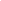 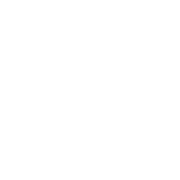 